IW Lidköping har 3 maj 2023 Våravslutning på Trädgårdscaféet, Hellekis säteri.Visning av slottets trädgård görs av greve Wilhelm Klingspor.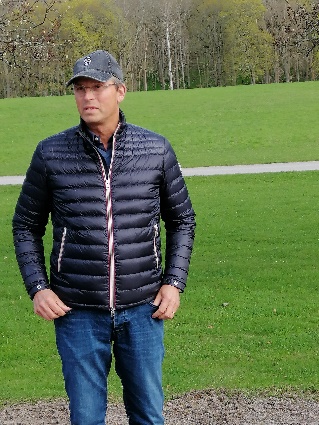 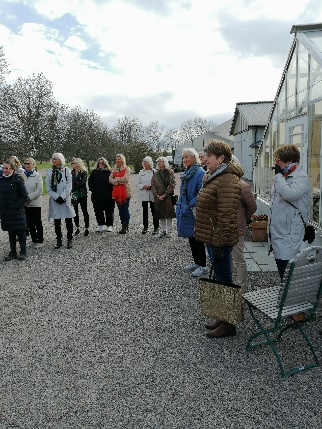 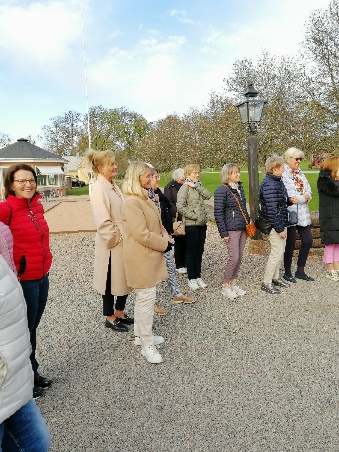 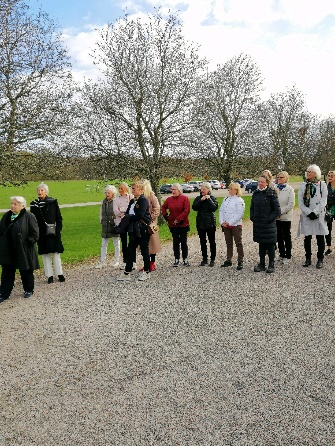 Meny - Risotto med citronmarinerad kyckling, sparris & tomat från Källby,	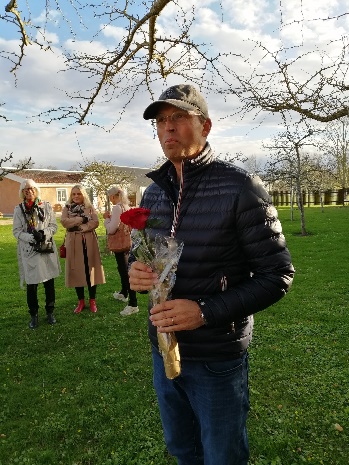 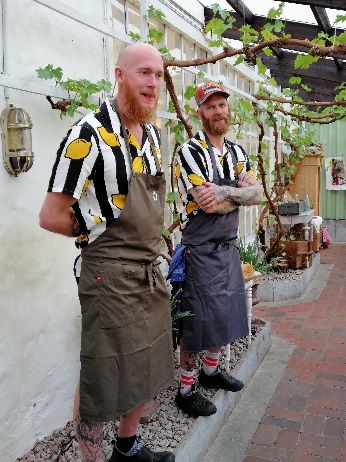 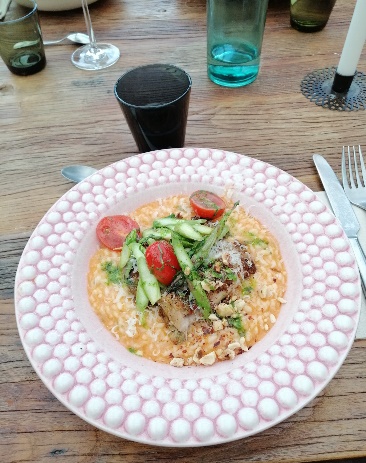 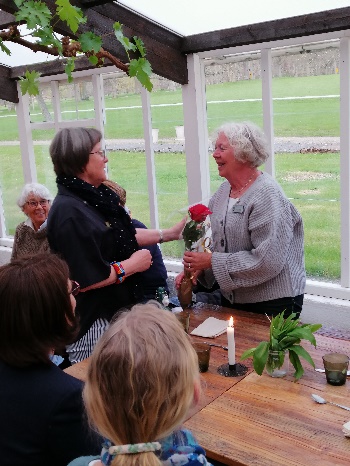 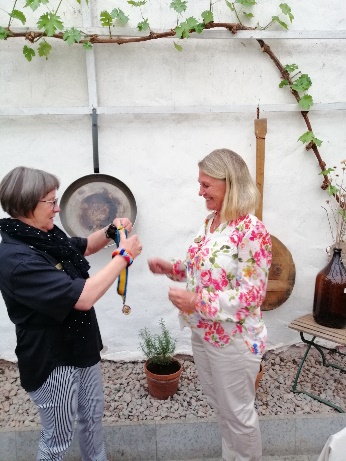 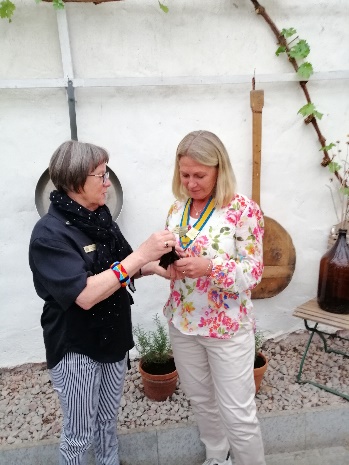 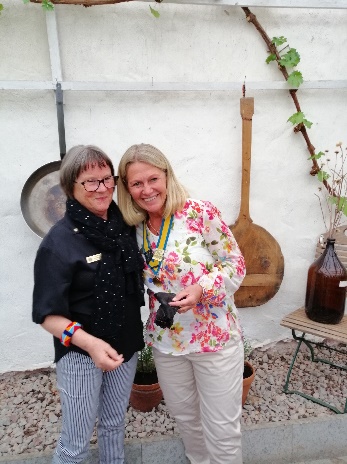 Vi gästas av distriktspresident Britt-Marie Kjellberg. President Kristina Andersson slutar och Birgitta Muregård tar över som president 2023–2024.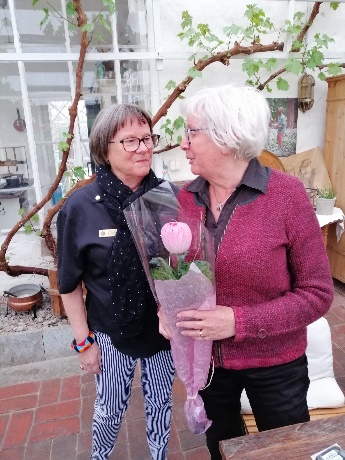 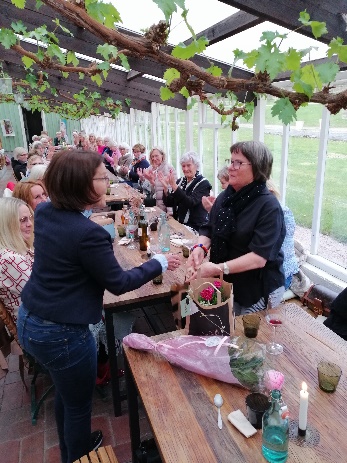 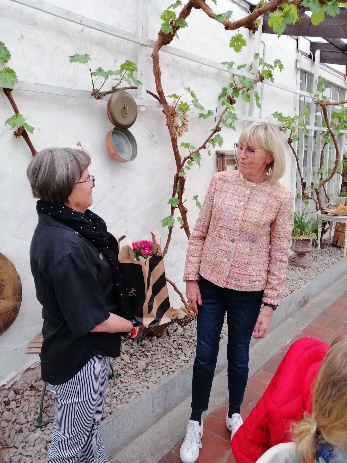 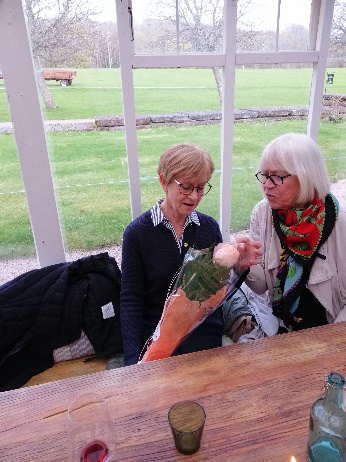 Marie-Louise Hermansson    Mona Gustavsson                Lena Rademo	Ingegerd Wanneros		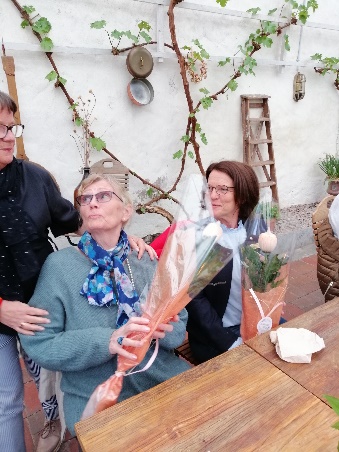 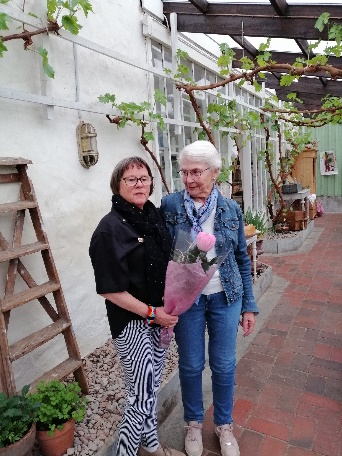 Marie-Anne Albrektsson      Lena Petruson                   	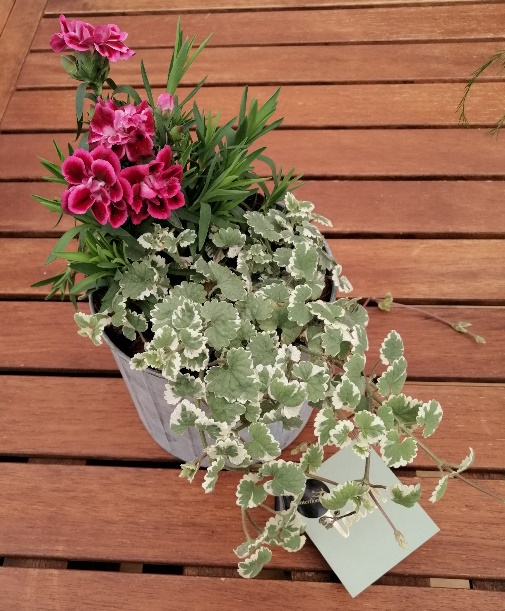 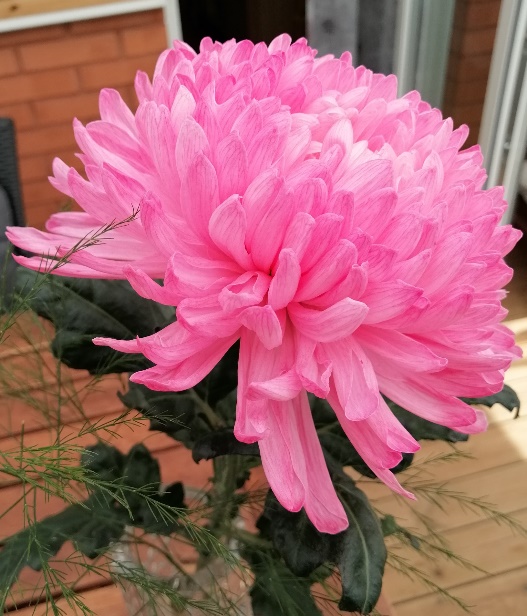 